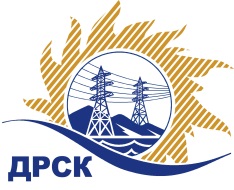 Акционерное Общество«Дальневосточная распределительная сетевая  компания»ПРОТОКОЛ № 22/УР-ВП заседания закупочной комиссии по выбору победителя открытого электронного запроса предложений на право заключения договора на выполнение работ Чистка просеки ВЛ-35 кВ Ромны-Хохлатское, Ромны-Знаменка филиала АЭС закупка № 42 раздел 1.1.  ГКПЗ 2016	   ООС № 31502959120Форма голосования членов Закупочной комиссии: очно-заочная.ПРИСУТСТВОВАЛИ: 10 членов постоянно действующей Закупочной комиссии ОАО «ДРСК»  2-го уровня.ВОПРОСЫ, ВЫНОСИМЫЕ НА РАССМОТРЕНИЕ ЗАКУПОЧНОЙ КОМИССИИ: Об утверждении результатов процедуры переторжки.Об итоговой ранжировке предложений.О выборе победителя запроса предложений.РЕШИЛИ:По вопросу № 1Признать процедуру переторжки состоявшейсяУтвердить окончательные цены заявок участниковПо вопросу № 2Утвердить итоговую ранжировку заявокПо вопросу № 3 3.1 Планируемая стоимость закупки в соответствии с ГКПЗ: 1 591 000,0  рублей без учета НДС; 1 877 380,0 рублей с учетом НДС.3.2 Признать победителем запроса предложений «Чистка просеки ВЛ-35 кВ Ромны-Хохлатское, Ромны-Знаменка»  участника, занявшего первое место в итоговой ранжировке по степени предпочтительности для заказчика: ООО "СтройАльянс" (675000, Россия, Амурская обл., г. Благовещенск, ул. Ленина, д. 196, корп. А, оф. 17) на условиях: стоимость предложения 880 000,0 руб. без НДС (1 038 400,0 руб. с НДС). Условия оплаты: в течение 30 календарных дней после  подписания справки о стоимости выполненных работ КС-3. Срок выполнения работ: начало работ 15.01.2016, окончание – 25.03.2016 г. Гарантия на своевременное и качественное выполнение работ, а также на устранение дефектов, возникших по вине Подрядчика, составляет 24 месяца с момента приемки выполненных работ. Срок действия оферты до 20.03.2016 г.Ответственный секретарь Закупочной комиссии 2 уровня  		                                                               М.Г.ЕлисееваЧувашова О.В.(416-2) 397-242г.  Благовещенск«29» декабря 2015№п/пНаименование Участника закупки и его адресОбщая цена заявки до переторжки, руб. без НДСОбщая цена заявки после переторжки, руб. без НДСООО "ДЭМ" (676450, Россия, Амурская область, г.Свободный, ул. Шатковская, 126)980 000,00 руб. без НДС (1 156 400,0 руб. с НДС)979 000,00 руб. без НДС  (1 155 220,0 руб. с НДС)2.ООО "СтройАльянс" (675000, Россия, Амурская обл., г. Благовещенск, ул. Ленина, д. 196, корп. А, оф. 17)1 000 000,00 руб. без НДС (1 180 000,0 руб. с НДС)880 000,0 руб. без НДС (1 038 400,0 руб. с НДС)3.ООО "КЛЮЧ" (676009, Россия, Амурская обл., Сковородинский р-н, с. Талдан, ул. Суворова, д. 2, кв. 1)1 390 000,00 руб. (НДС не облагается)Предложение не поступило4.ЗАО "Просеки Востока" (679135, Еврейская автономная обл., п. Биракан, ул. Октябрьская, 41)1 400 000,00 руб. без НДС (1 652 000,0 руб. с НДС)Предложение не поступилоМесто в итоговой ранжировкеНаименование и адрес участникаЦена предложения до переторжки без НДС, руб.Окончательная цена предложения без НДС, руб.1 местоООО "СтройАльянс" (675000, Россия, Амурская обл., г. Благовещенск, ул. Ленина, д. 196, корп. А, оф. 17)1 000 000,00 руб. без НДС (1 180 000,0 руб. с НДС)880 000,0 руб. без НДС (1 038 400,0 руб. с НДС)2 местоООО "ДЭМ" (676450, Россия, Амурская область, г.Свободный, ул. Шатковская, 126)980 000,00 руб. без НДС (1 156 400,0 руб. с НДС)979 000,00 руб. без НДС  (1 155 220,0 руб. с НДС)3 место ООО "КЛЮЧ" (676009, Россия, Амурская обл., Сковородинский р-н, с. Талдан, ул. Суворова, д. 2, кв. 1)1 390 000,00 руб. (НДС не облагается)1 390 000,00 руб. (НДС не облагается)4 место ЗАО "Просеки Востока" (679135, Еврейская автономная обл., п. Биракан, ул. Октябрьская, 41)1 400 000,00 руб. без НДС (1 652 000,0 руб. с НДС)1 400 000,00 руб. без НДС (1 652 000,0 руб. с НДС)